EDZEL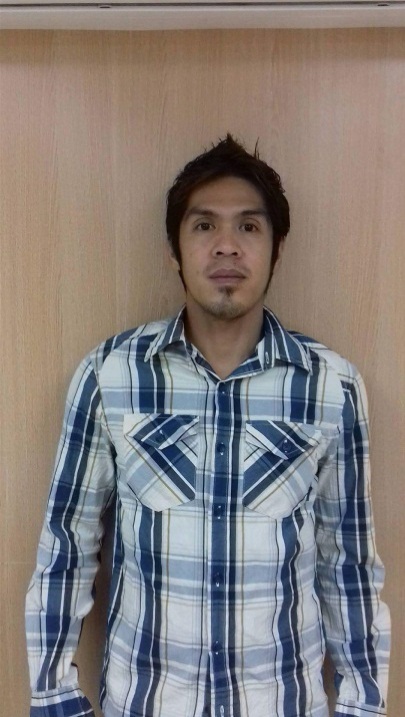 EDZEL.371355@2freemail.com  A Civil Engineering graduate with more than 10 years vast experience in Civil and Survey field for projects like Road and railway tunnels, oil and gas projects, Buildings and Metro Stations. Capable of working independently with minimum supervision, committed to providing high quality service to every project.  Professional, capable and motivated individual who consistently performs in challenging environments. With sound knowledge of construction methods and construction sequences in civil structural constructions.PROFESSIONAL EXPERIENCERIYADH METRO	 PROJECTSFAST CONSORTIUM						                                                      Riyadh, KSA |  Jan 2015 to dateSite EngineerSupervises several project employees, including in house, external contractors and subcontractorsAttend meetings and discuss project details with clients, contractors, stake holdersPerform drafting according to specifications; ensured compliance with all project QA procedures and requirementsWork closely with process engineers for follow up and evaluations, and presented reports on trial materials according to designated schedules.YANBU POWER AND DESALINATION PLANTSUINGBO DEVELOPMENT CO LTD				      Yanbu, KSA   |  August 2013 to September 2014Site engineerSupervises / trains personnel in performing site related work, deals with in house, external contractors and subcontractorsPerform drafting according to specifications; ensured compliance with all project QA procedures and requirementsMaintained client relationship and monitored project’s cost and progressWork closely with process engineers for follow up and evaluations, and presented reports on trial materials according to designated schedulesSALWA ROAD PROJECTMIDMAC CONTRACTING COMPANY				                                                                         Doha, Qatar  |  October 2011 to March 2013Land SurveyorPerformed detailed field surveys and oversees the activities of field survey staff in performing the survey proceduresMaintained accurate notes, records and sketches to describe and certify work performed.Attended project meetings, providing input, evaluating and managing the required field survey work.Organized, managed and executed the QA/QC plan and coordination for projectsCoordinated findings with work of engineering and architectural personnel, clients and others concerned with project.Maintained effective relations with project’s personnel, contractors, and others.TOTAL PLANT CONSTRUCTION PROJECTTANMIA FOR OIL CONSTRUCTION COMPANY			                                                                                          Sanaa, Yemen  |  March 2010 to April 2011 Senior Land SurveyorApplied engineering principles, practices, and methods in terms of survey relating to the conduct of property, topographic, construction, and surveying.Helped determine precise location and measurements of points, elevations, lines, and other areas Performed Boundary Surveys, Topography and Bathymetric Surveys.Maintained accurate notes, records and sketches to describe and certify work performed.Coordinated findings with work of engineering and architectural personnel, clients and others concerned with project.Maintained effective relations with project’s management, contractors and other key personnelOIL AND GAS PROJECTS @ JUBAIL INDUSTRIAL AREAMOHAMMAD AL MOJIL GROUP                                                                                                                                      Jubail, ksa  / April 2007 to January 2010Senior SurveyorApplied engineering principles, practices, and methods in terms of survey relating to the conduct of property, topographic, construction, and surveying.Helped determine precise location and measurements of points, elevations, lines, and other areas.Performed boundary surveys, topographic and bathymetric surveys.Maintain accurate notes, record and sketches to describe and certify work performed.Coordinated findings with work of engineering and architectural personnel, clients and others concerned with projects.Maintained effective relations with project management, contractors and other key personnel.BUILDING AND HOUSING PROJECTSJQG CONSTRUCTIONS						Tarlac, Philippines |  March 2003 to April 2006Project EngineerDeveloped project objectives by reviewing project proposals and plansDetermined project specifications by studying product design, customer requirements, and performance standards; completing technical studies; preparing cost estimates.Assessed product performance by designing and conducting tests.Maintained project schedule by monitoring project progress; coordinating activities; resolving problems.Prepared project status reports by collecting, analyzing, and summarizing information and trends; recommending actions.EDUCATION		Tarlac State University, PhilippinesBachelor of Science in Civil EngineeringMarch 2002PERSONAL DATACivil Status:		MarriedAge:			38 years oldDate of birth:		December 12, 1978Religion:		Roman Catholic